Western Australia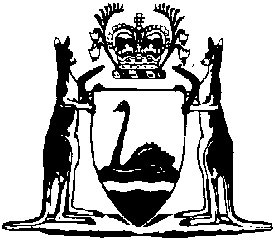 Fisheries Adjustment Schemes Regulations 2009Compare between:[09 Dec 2009, 00-a0-01] and [13 Feb 2010, 00-b0-02]Western AustraliaFisheries Adjustment Schemes Act 1987Fisheries Adjustment Schemes Regulations 20091.	Citation		These regulations are the Fisheries Adjustment Schemes Regulations 2009.2.	Commencement		These regulations come into operation as follows —	(a)	regulations 1 and 2 — on the day on which these regulations are published in the Gazette;	(b)	the rest of the regulations — on the day after that day.3.	Terms used	Abrolhos Islands Fishery means the Fishery as defined in the Abrolhos Islands Notice clause 2;	Abrolhos Islands Notice means the Abrolhos Islands and Mid West Trawl Managed Fishery Voluntary Fisheries Adjustment Scheme Notice 2009;	Abrolhos Islands Voluntary Scheme means the voluntary fisheries adjustment scheme established by the Abrolhos Islands Notice clause 3;	authorisation means an authorisation that authorises fishing in the Abrolhos Islands Fishery;	gear unit has the meaning given in the Abrolhos Islands and Mid West Trawl Limited Entry Fishery Notice 1993 clause 2.4.	Fee under section 8 of Act imposed	(1)	For the purposes of the Abrolhos Islands Voluntary Scheme, the fee calculated in accordance with regulation 5 is imposed.	(2)	The fee is payable by the holder of an authorisation.5.	Amount of fee fixed	(1)	If the number of gear units that apply to an authorisation is a whole number, the fee referred to in regulation 4 is the amount equal to $5 011.34 multiplied by the number of gear units.	(2)	If the number of gear units that apply to an authorisation is not a whole number, the fee referred to in regulation 4 is the amount equal to the sum of — 	(a)	$5 011.34 multiplied by the number of gear units, disregarding any part of that number that is less than a whole number; and	(b)	$2 505.67.6.	Payments to be made on 1 March for 10 years	(1)	The fee referred to in regulation 4 is payable annually on 1 March.	(2)	The first payment is due on 1 March 2010, and the final payment is due on 1 March 2019.	(3)	The fee is payable to the CEO at the head office of the Department.Notes1	This is a compilation of the Fisheries Adjustment Schemes Regulations 2009 table.Compilation tableCitationGazettalCommencementFisheries Adjustment Schemes Regulations 20098 Dec 2009 p. 4992-3r. 1 and 2: 8 Dec 2009 (see r. 2(a));Regulations other than r. 1 and 2: 9 Dec 2009 (see r. 2(b))